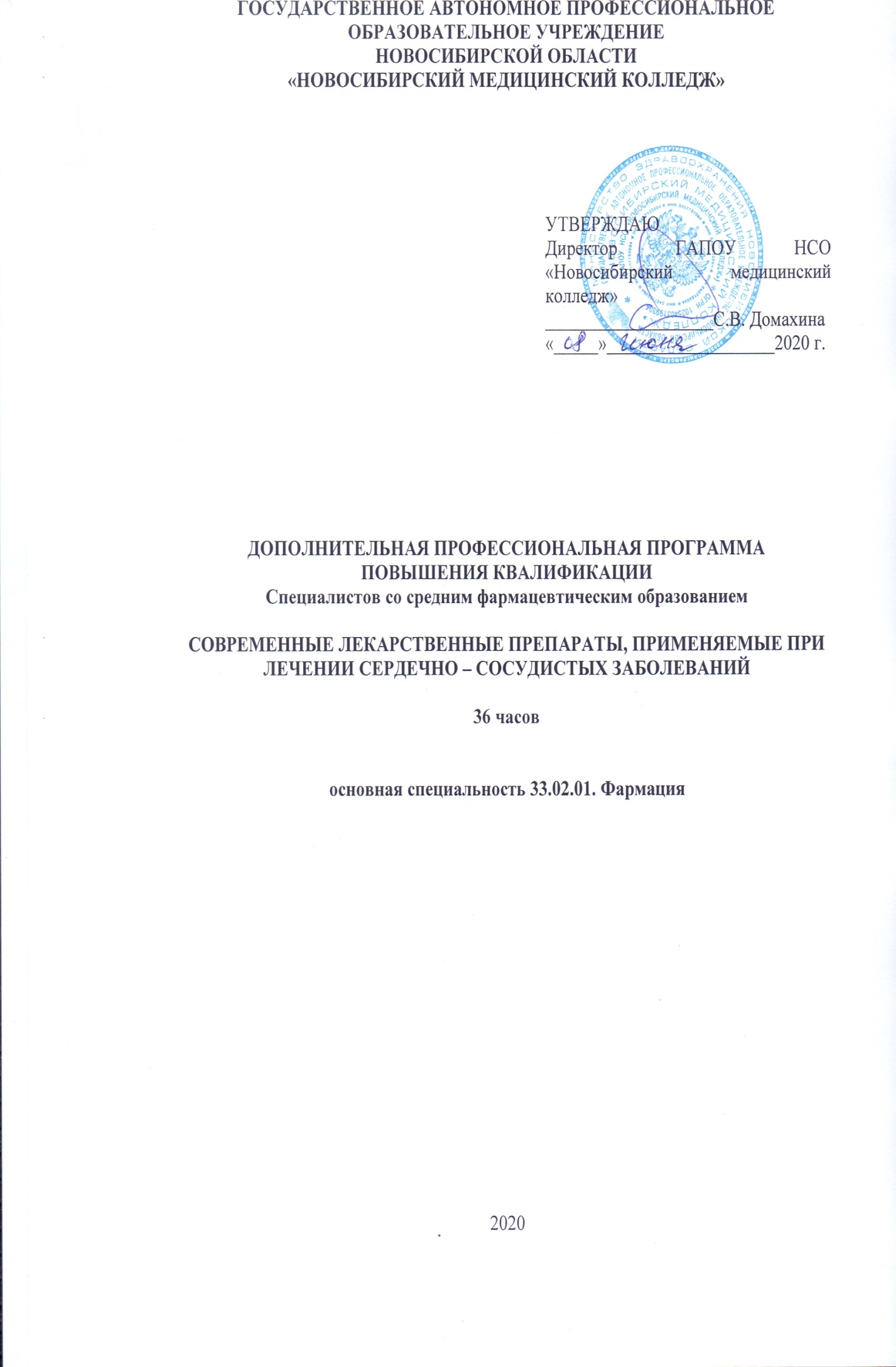 Авторы - составители: Домахина С.В. – руководитель проекта, директор ГАПОУ НСО «Новосибирский медицинский колледж»Малиновская В.А. – руководитель-заместитель директора Центра дополнительного профессионального образования и симуляционного обученияКоллектив ГАПОУ НСО «Новосибирский медицинский колледж»:Кочерова Н. В. – методист специальности ФармацияПреподаватель:Мурашко Л. Л. – преподаватель специальных фармацевтических дисциплин первой квалификационной категории Рекомендована экспертным Советом государственного автономного профессионального образовательного учреждения Новосибирской области «Новосибирский медицинский колледж» Протокол экспертного Совета от  «__19_»__июня__ 20_20_г. №_5___АННОТАЦИЯДОПОЛНИТЕЛЬНОЙ ПРОФЕССИОНАЛЬНОЙ ПРОГРАММЫПОВЫШЕНИЯ КВАЛИФИКАЦИИ СОВРЕМЕННЫЕ ЛЕКАРСТВЕННЫЕ ПРЕПАРАТЫ, ПРИМЕНЯЕМЫЕ ПРИ ЛЕЧЕНИИ СЕРДЕЧНО – СОСУДИСТЫХ ЗАБОЛЕВАНИЙДополнительная профессиональная программа повышения квалификации (далее ДПП ПК) «Современные лекарственные препараты, применяемые при лечении сердечно – сосудистых заболеваний»  разработана для специалистов со средним фармацевтическим образованием с учетом современных требований к квалификации Фармацевт, осуществляющих профессиональную деятельность в сфере обращения лекарственных средств.  Данная Программа создана в связи с Национальным проектом «Здравоохранение» на основе  Федеральных проектов: «Борьба с сердечно – сосудистыми заболеваниями» и проекта Приказа Министерства труда и социальной защиты РФ от 05.12.2016г. «Об утверждении профессионального стандарта «Фармацевт».В результате выполнения программы совершенствуются общие и профессиональные компетенции для специальности 33.02.01 Фармация, а также автоматизируются  трудовые функции и действия фармацевта. Данная ДПП ПК является актуальной среди специалистов коммерческих  и некоммерческих фармацевтических организаций, так как в настоящее время заболевания сердечно – сосудистой системы являются очень распространенными, поэтому профессиональное информирование по современным лекарственным препаратам, позволит предупредить прогрессирование данных патологий и повысить качество жизни в гериатрии.Целью ДПП ПК  «Современные лекарственные препараты, применяемые при лечении сердечно – сосудистых заболеваний» по специальности «Фармация», является повышение уровня знаний по современным лекарственным препаратам, применяемым при лечении сердечно – сосудистых заболеваний.Основные задачи, реализуемые ДПП ПК «Современные лекарственные препараты, применяемые при лечении сердечно  – сосудистых заболеваний»:1. Повысить уровень знаний слушателей по современным лекарственным препаратам, применяемым при лечении сердечно – сосудистых заболеваний.2. Давать обоснованные рекомендации и консультативную помощь при отпуске современных лекарственных препаратов, применяемых при лечении сердечно – сосудистых заболеваний.Содержание ДПП ПК «Современные лекарственные препараты, применяемые при лечении сердечно  – сосудистых заболеваний» разработано на основе действующих нормативно-правовых документов:Федеральный закон  от 12.04.2010 №61 "Об обращении лекарственных средств»Приказ Минздрава России от 11.07.2017 № 403н "Об утверждении правил отпуска лекарственных препаратов для медицинского применения, в том числе иммунобиологических лекарственных препаратов, аптечными организациями, индивидуальными предпринимателями, имеющими лицензию на фармацевтическую деятельность"Приказ Минздрава России от 14.01.2019 № 4н (ред. От 11.12.2019) "Об утверждении порядка назначения лекарственных препаратов, форм рецептурных бланков на лекарственные препараты, порядка оформления указанных бланков, их учета и хранения"Для реализации программы используются современные педагогические технологии, такие как: интерактивные методы обучения (симуляционный тренинг), профессионально – ориентированные технологии («погружение» в профессиональную деятельность) и разработанные методические пособия:Р.Н. Аляутдин, Н.Г. Преферанская, Н.Г. Преферанский, И.А. Самылина. Учебное пособие для фармацевтических училищ и колледжей.  Лекарствоведение, Москва, 2017;Л.В. Охремчук. Учебное пособие. Государственное образовательное учреждение высшего профессионального образования «Иркутский Государственный Медицинский Университет». Клиническая фармакология лекарственных препаратов, применяемых при артериальной гипертензии. Иркутск, 2010.В тематику включен шестичасовой симуляционный тренинг, представляющий собой отработку практических навыков в  мастерской по компетенции Фармацевтика с использованием программного обеспечения розничной торговли, что позволяет достичь максимальной степени реализма при имитации информирования по современным лекарственным препаратам, которые используются при сердечно – сосудистых заболеваниях  реализованных в практико-ориентированных ситуациях со статистом.Программа может быть использована преподавателями, принимающими участие в повышении квалификации специалистов со средним фармацевтическим образованием по ДПП ПК для лиц, имеющих среднее профессиональное образование по специальности «Фармация».Форма обучения: очная. Итоговая аттестация проводится на последнем занятии в виде итогового тестового контроля, решении индивидуальных практико-ориентированных задач и заполнением  Чек  – листов.По окончании программы и успешной сдачи итоговой аттестации выдается удостоверение  о повышении квалификации образовательной организации государственного образца.ТЕМАТИЧЕСКИЙ ПЛАН№Наименование модулей и темКоличество аудиторных часовКоличество аудиторных часовВсегочасов№Наименование модулей и темсеминарско-практическиезанятиясимуляционный тренингВсегочасов1.23451.Современные аспекты лекарствоведения  основных групп лекарственных препаратов при лечении сердечно – сосудистых заболеваний. Особенности  фармакокинетики и фармакодинамики при совместном назначении лекарственных препаратов.6-62.Роль гиполипидемических лекарственных средств, антиагрегантов, ангиопротекторов  при лечении сердечно – сосудистых заболеваний. Rx – зона и ОТС – зона аптечного ассортимента.6-63.Антиангинальные лекарственные средства. Современная комбинированная терапия для профилактики инфаркта миокарда. Rx – зона и ОТС – зона аптечного ассортимента.6-64.Гипотензивные лекарственные средства. Современная комбинированная терапия для профилактики гипертонического криза.  Rx – зона и ОТС – зона аптечного ассортимента.6-65.Лекарственные средства при цереброваскулярных нарушениях. Современные подходы к профилактике инсультов, деменции, болезни Альцгеймера.  Rx – зона и ОТС – зона аптечного ассортимента.6-66.Современные лекарственные препараты, применяемые при лечении сердечно – сосудистых заболеваний.  Rx – зона и ОТС – зона аптечного ассортимента.Итоговая аттестация-66ИТОГОИТОГО30636